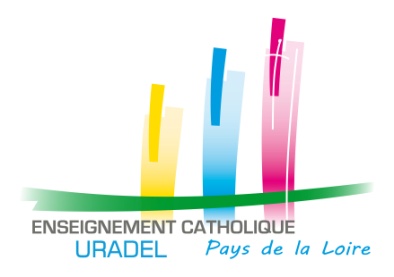 Ce document est à retourner à l’adresse mail suivante :(En cas de difficulté, vous pouvez vous adresser à Madame XX, au 02.XX.XX.XX.XX)M ou Mme ……………………………., Chef d’établissement du lycée/collège …………………….……, a accueilliM ou Mme ………………………………., du  ..  /  ..  /  201    au     ..  /  ..  /  201, pour un remplacement dans la (les) discipline (s) suivante (s) : ……………………………………………………..........................................1.	Obligations professionnelles- - - ++ +NO (Non Observé)		Ponctualité 		Respect du règlement intérieur, des règles de sécurité		Respect du devoir de réserve (concernant la vie de l’établissement, les personnes) 2.	Participation à la vie de l’Établissement- - - ++ +NO (Non Observé)		Capacité à entrer en relation avec les élèves, les collègues, les parents…		Travail en équipe		Participation aux actions inscrites dans le projet de l’établissement, aux AG		A le souci de transmettre des valeurs / en adéquation avec le projet de l’EC		Esprit d’initiative 3.	Compétences pédagogiques3.	Compétences pédagogiques3.	Compétences pédagogiques3.	Compétences pédagogiques3.	Compétences pédagogiques- - - ++ +NO (Non Observé)		Maîtrise et conduite du groupe classe (autorité, sécurité)		Maîtrise et conduite du groupe classe (autorité, sécurité)		Maîtrise et conduite du groupe classe (autorité, sécurité)		Maîtrise et conduite du groupe classe (autorité, sécurité)		Maîtrise et conduite du groupe classe (autorité, sécurité)		Préparation régulière et consciencieuse des cours et activités		Préparation régulière et consciencieuse des cours et activités		Préparation régulière et consciencieuse des cours et activités		Préparation régulière et consciencieuse des cours et activités		Préparation régulière et consciencieuse des cours et activités		Participation aux conseils de classe		Participation aux conseils de classe		Participation aux conseils de classe		Participation aux conseils de classe		Participation aux conseils de classe		Utilisation de l’outil informatique		Utilisation de l’outil informatique		Utilisation de l’outil informatique		Utilisation de l’outil informatique		Utilisation de l’outil informatique		Suivi et correction des productions des élèves		Suivi et correction des productions des élèves		Suivi et correction des productions des élèves		Suivi et correction des productions des élèves		Suivi et correction des productions des élèves		Maitrise de l’orthographe et  du vocabulaire utilisé à l’oral 		Maitrise de l’orthographe et  du vocabulaire utilisé à l’oral 		Maitrise de l’orthographe et  du vocabulaire utilisé à l’oral 		Maitrise de l’orthographe et  du vocabulaire utilisé à l’oral 		Maitrise de l’orthographe et  du vocabulaire utilisé à l’oral 		Capacité à écouter les conseils et à progresser au sein de l’établissement		Capacité à écouter les conseils et à progresser au sein de l’établissement		Capacité à écouter les conseils et à progresser au sein de l’établissement		Capacité à écouter les conseils et à progresser au sein de l’établissement		Capacité à écouter les conseils et à progresser au sein de l’établissementAPPRECIATION GENERALE DU REMPLACEMENT APPRECIATION GENERALE DU REMPLACEMENT APPRECIATION GENERALE DU REMPLACEMENT APPRECIATION GENERALE DU REMPLACEMENT APPRECIATION GENERALE DU REMPLACEMENT ---+++* Entourez l’appréciation générale choisie* Entourez l’appréciation générale choisie* Entourez l’appréciation générale choisie* Entourez l’appréciation générale choisie* Entourez l’appréciation générale choisieAVIS FAVORABLE*AVIS FAVORABLE*AVIS RESERVE*AVIS RESERVE*AVIS DEFAVORABLE*AVIS DEFAVORABLE*AVIS DEFAVORABLE*AVIS DEFAVORABLE*AVIS DEFAVORABLE** Entourez l’avis choisi* Entourez l’avis choisiObservations complémentaires et conseils pour progresser :REPRENDRIEZ- VOUS CE SUPPLEANT ?  :    OUI                       NON             Observations complémentaires et conseils pour progresser :REPRENDRIEZ- VOUS CE SUPPLEANT ?  :    OUI                       NON             Observations complémentaires et conseils pour progresser :REPRENDRIEZ- VOUS CE SUPPLEANT ?  :    OUI                       NON             Observations complémentaires et conseils pour progresser :REPRENDRIEZ- VOUS CE SUPPLEANT ?  :    OUI                       NON             Observations complémentaires et conseils pour progresser :REPRENDRIEZ- VOUS CE SUPPLEANT ?  :    OUI                       NON             Date :Signature du Chef d’établissementSignature du Chef d’établissementSignature  du SuppléantSignature  du SuppléantSignature  du SuppléantSignature  du SuppléantSignature  du SuppléantSignature  du SuppléantSignature  du Suppléant